Les recettes chorégraphiquesTRACES INDIVIDUELLES D’ANALYSE       /20 Guide de travail de                                               ( prénom de l’élève)  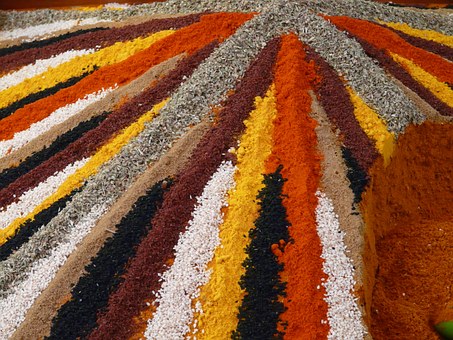 CHEFS des recettes chorégraphiques(Les chorégraphes montréalais)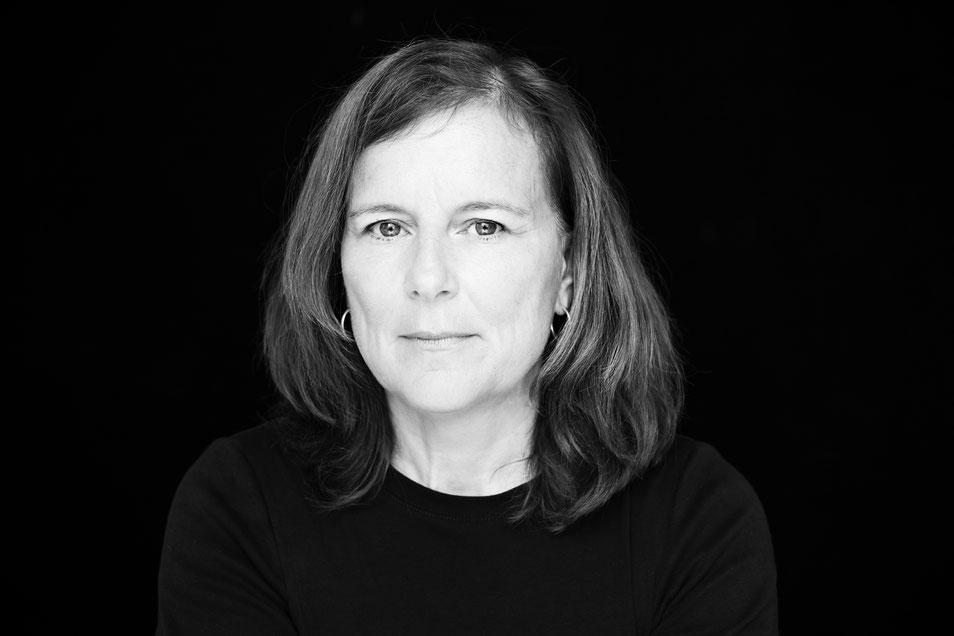 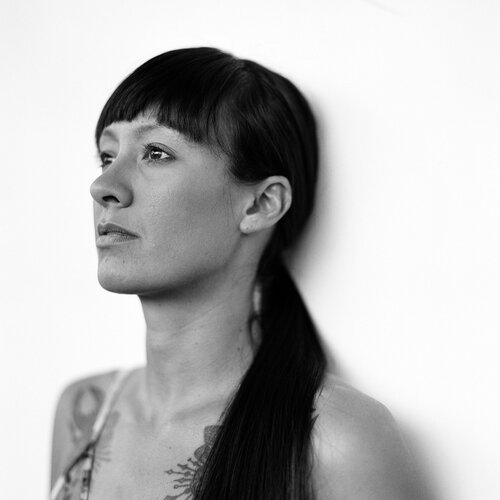 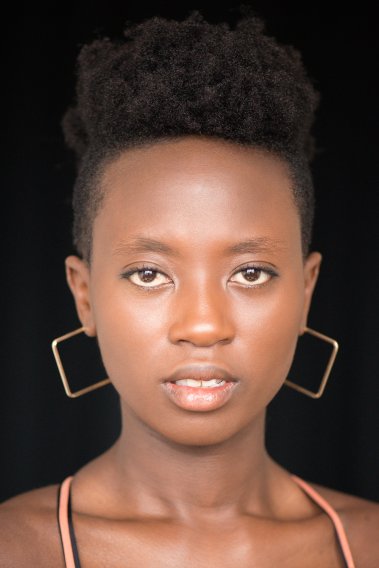 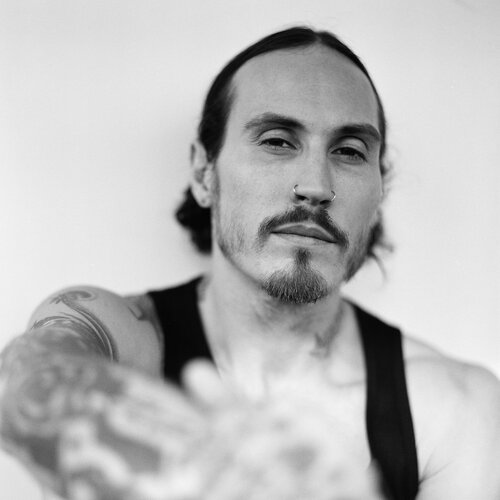 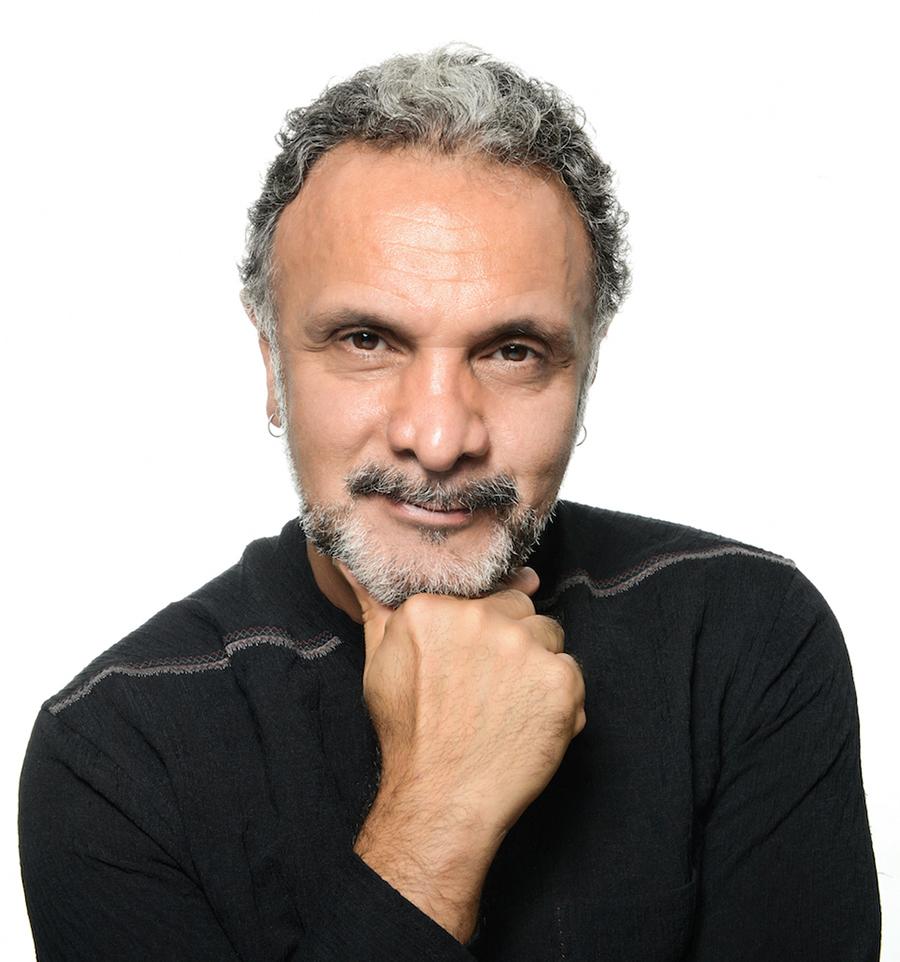 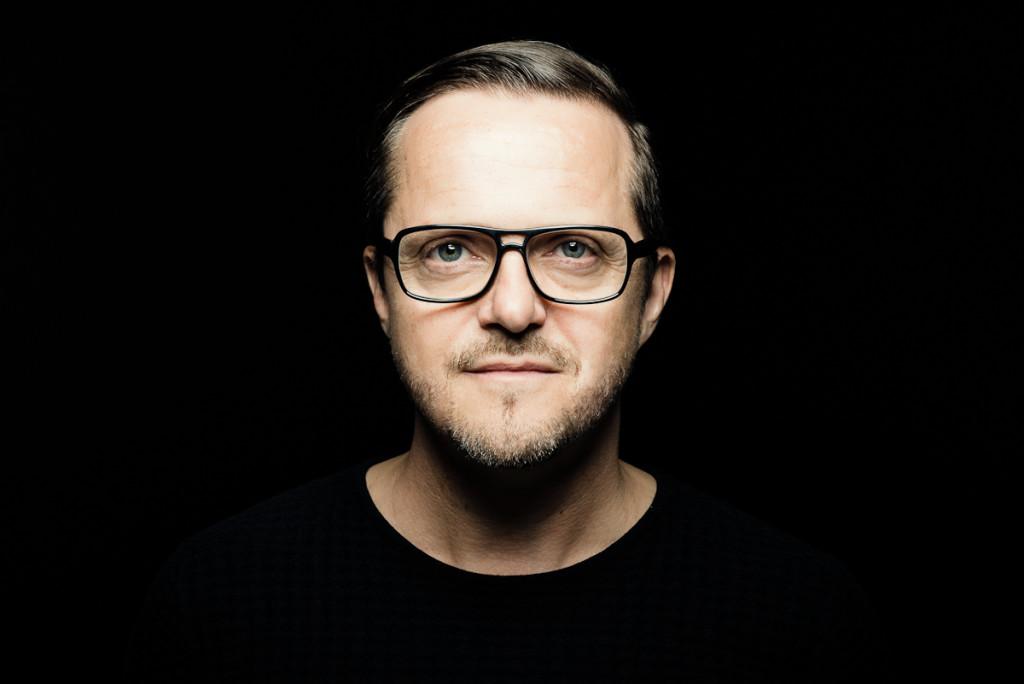 1- LA DÉCOUVERTEPREMIÈRES OBSERVATIONS ET IMPRESSIONS      (Observations et annotation individuelle)2- LE TAMISCHOISIR ET FAIRE BON USAGE DU LANGAGE DE LA DANSE Relever, cibler et spécifier la bonne terminologie des éléments observables notés et autres compléments d’informations distinctifs (tableau 1)RÉFÉRENCES ET SITES À VISITERAxelle Munezero pour Axelle Munezero et 100lux : http://axellemunezero.ca/Roger Sinha et sa compagnie SINHA DANSE : https://sinhadanse.com/compagnie/Elon et Emmanuelle Le Phan, compagnie TENTACLE TRIBE: http://www.tentacletribe.com/Hélène Blackburn, compagnie CAS PUBLIC: https://www.caspublic.org/francais/compagnie/direction-artistique/Harold Rhéaume, compagnie Le fils d’Adrien danse :https://lefilsdadrien.ca/compagnie/harold-rheaume-choregraphe/Grilles d’évaluation TABLEAU 1TABLEAU 1TABLEAU 1VISIONNAGE AVECLA CLASSE, puis individuel Contenu descriptif(ce que je vois, ce que j’entends, ce que je connais ou reconnais)Pistes d’annotation Décors, scénographie, lieu représenté, costumes, scène, danseurs, formation, style et genre, pas de danse, les éléments des composantes du mouvement (espace, corps, temps, énergie, interrelation), environnement sonore, thème narratif, concret ou abstrait.Contenu subjectif(Ce que je ressens, ce que je perçois, ce que j’en comprends, ce qui m’impressionne, me questionne, me dérange ou m’intéresse)Pistes d’annotationSouvenirs, impressions, perceptions, émotions, images, métaphores, poésie, sentiments, interprétation d’une histoire ou d’un sens avec exemples à présenter.VIDÉO 1Axelle MunezeroAsymmetryVIDÉO 2Sinha danseRoger SinhaLohaVIDÉO 3Tentacle Tribe, Elon et EmmanuelleGhostVIDÉO 4Cas publicHélène BlackburnSymphonie dramatiqueVIDÉO 5Le fils d’Adrien danseHarold RhéaumeFluideTABLEAU 2LANGAGE DE LA DANSE(PASSER LES IDÉES RELEVÉES AU TAMIS)ExempleJOE, Jean-Pierre PerreaultExemple: Mouvements répétitifs, percussions corporelles (pieds), homogénéité des danseurs et des costumes, unisson, canon, accumulation, regroupement, attroupement, scène en pente, individu versus masse, déséquilibres, courses multidirectionnelles, niveaux moyen et haut essentiellement, environnement sonore des corps, industrialisation, rythme et rythmique constante, énergie directe et contrôlée, formations et trajectoires variées. Axés plus sur les déplacements que les mouvements.VIDÉO 1Axelle MunezeroAsymmetryVIDÉO 2Sinha danseRoger SinhaLohaVIDÉO 3Tentacle Tribe, Elon et EmmanuelleGhostVIDÉO 4Cas publicHélène BlackburnSymphonie dramatiqueVIDÉO 5Le fils d’Adrien danseHarold RhéaumeFluideLA DÉCOUVERTE LA DÉCOUVERTE LA DÉCOUVERTE LA DÉCOUVERTE LA DÉCOUVERTE LA DÉCOUVERTE TABLEAU #1CONTENU DESCRIPTIF DES 5 EXTRAITSPertinence des éléments repérésL’élève repère les éléments importants de l'œuvre en lien avec les connaissances du langage de la danse,  l’environnement scénique et chorégraphique et ce,  en présentant un contenu descriptif riche, juste et varié. A5PTSRepérage d’éléments marquants et variés. B4PTSRepérage d’éléments signifiants  et justes. C3 PTSRepérage de certains éléments valables, à préciser et à varier.D2 PTSRepérage des éléments les plus simples, peu approfondis.    E     1  PTRepérage d’un élément évident de l'œuvre ayant retenu son attention et  ou d’éléments diffus.TABLEAU #1CONTENU INTERPRÉTATIF  DES 5 EXTRAITSPertinence des éléments repérésL’élève repère les éléments  symboliques, expressifs et chorégraphiques pouvant avoir un impact sur le sens et l’interprétation de l'œuvre et les réactions possibles en allant plus loin que ses impressions. A5PTSRepérage d’éléments symboliques, expressifs et chorégraphiques porteurs de sens. B4PTSRepérage  d’éléments signifiants   relevés des divers aspects en jeu. C3 PTSRepérage de certains éléments valables, à préciser et à étayer.D2 PTSRepérage des éléments les plus simples ou basés uniquement sur les impressions sans lien précis.   E     1  PTSimple étalage des  émotions et réactions. Contenu peu développé.LE TAMIS LE TAMIS LE TAMIS LE TAMIS LE TAMIS LE TAMIS TABLEAU 2ANALYSE DES 5 EXTRAITS Justification de son appréciation,  Justesse du vocabulaire disciplinaire utilisé À partir de ses observations et annotations, l’élève filtre, retrace et étaye les éléments du langage de la danse les plus marquants, significatifs et spécifiques pour cibler les aspects de l’esthétique chorégraphique de chaque chorégraphe et donc chaque extrait. A10 PTSAnalyse judicieuse:  Relève, cible et spécifie la bonne terminologie des éléments observables notés et autres compléments d’informations pertinents.Excellent réinvestissement du tableau des composantes. B8 PTSAnalyse juste: Relève, cible et spécifie la  juste terminologie des éléments observables notés et autres compléments d’informations appropriés..Bon réinvestissement du tableau des composantes.  C6 PTSAnalyse en développement : Repérage d’éléments valables à préciser. Terminologie de la danse à spécifier.  Réinvestissement adéquat du tableau des composantes.  D4  PTSAnalyse peu développée: Simple énumération de quelques termes du langage de la danseComposantes (tableau) peu réinvesties. E            2  PTSAnalyse incomplète:Quelques mots, sans liens apparents et dépourvus de sens et de distinction.. Grilles d’évaluation Grilles d’évaluation créées par A. DUNN basées sur le PDFEQ Compétence : APPRÉCIER DES DANSESComposantes : ANALYSER 5 EXTRAITS DE DANSE + INTERPRÉTER LEUR SENS (S’imprégner de l’œuvre et repérer ses éléments constitutifs • Dégager des éléments disciplinaires signifiants à partir de critères d’appréciation variés  • Enrichir son interprétation du sens de l’œuvre par la recherche d’informations complémentaires )Critères d’évaluation : Pertinence des éléments repérés,  Justification de son appréciation,  Justesse du vocabulaire disciplinaire utilisé Grilles d’évaluation Grilles d’évaluation créées par A. DUNN basées sur le PDFEQ Compétence : APPRÉCIER DES DANSESComposantes : ANALYSER 5 EXTRAITS DE DANSE + INTERPRÉTER LEUR SENS (S’imprégner de l’œuvre et repérer ses éléments constitutifs • Dégager des éléments disciplinaires signifiants à partir de critères d’appréciation variés  • Enrichir son interprétation du sens de l’œuvre par la recherche d’informations complémentaires )Critères d’évaluation : Pertinence des éléments repérés,  Justification de son appréciation,  Justesse du vocabulaire disciplinaire utilisé Grilles d’évaluation Grilles d’évaluation créées par A. DUNN basées sur le PDFEQ Compétence : APPRÉCIER DES DANSESComposantes : ANALYSER 5 EXTRAITS DE DANSE + INTERPRÉTER LEUR SENS (S’imprégner de l’œuvre et repérer ses éléments constitutifs • Dégager des éléments disciplinaires signifiants à partir de critères d’appréciation variés  • Enrichir son interprétation du sens de l’œuvre par la recherche d’informations complémentaires )Critères d’évaluation : Pertinence des éléments repérés,  Justification de son appréciation,  Justesse du vocabulaire disciplinaire utilisé Grilles d’évaluation Grilles d’évaluation créées par A. DUNN basées sur le PDFEQ Compétence : APPRÉCIER DES DANSESComposantes : ANALYSER 5 EXTRAITS DE DANSE + INTERPRÉTER LEUR SENS (S’imprégner de l’œuvre et repérer ses éléments constitutifs • Dégager des éléments disciplinaires signifiants à partir de critères d’appréciation variés  • Enrichir son interprétation du sens de l’œuvre par la recherche d’informations complémentaires )Critères d’évaluation : Pertinence des éléments repérés,  Justification de son appréciation,  Justesse du vocabulaire disciplinaire utilisé Grilles d’évaluation Grilles d’évaluation créées par A. DUNN basées sur le PDFEQ Compétence : APPRÉCIER DES DANSESComposantes : ANALYSER 5 EXTRAITS DE DANSE + INTERPRÉTER LEUR SENS (S’imprégner de l’œuvre et repérer ses éléments constitutifs • Dégager des éléments disciplinaires signifiants à partir de critères d’appréciation variés  • Enrichir son interprétation du sens de l’œuvre par la recherche d’informations complémentaires )Critères d’évaluation : Pertinence des éléments repérés,  Justification de son appréciation,  Justesse du vocabulaire disciplinaire utilisé Grilles d’évaluation Grilles d’évaluation créées par A. DUNN basées sur le PDFEQ Compétence : APPRÉCIER DES DANSESComposantes : ANALYSER 5 EXTRAITS DE DANSE + INTERPRÉTER LEUR SENS (S’imprégner de l’œuvre et repérer ses éléments constitutifs • Dégager des éléments disciplinaires signifiants à partir de critères d’appréciation variés  • Enrichir son interprétation du sens de l’œuvre par la recherche d’informations complémentaires )Critères d’évaluation : Pertinence des éléments repérés,  Justification de son appréciation,  Justesse du vocabulaire disciplinaire utilisé 